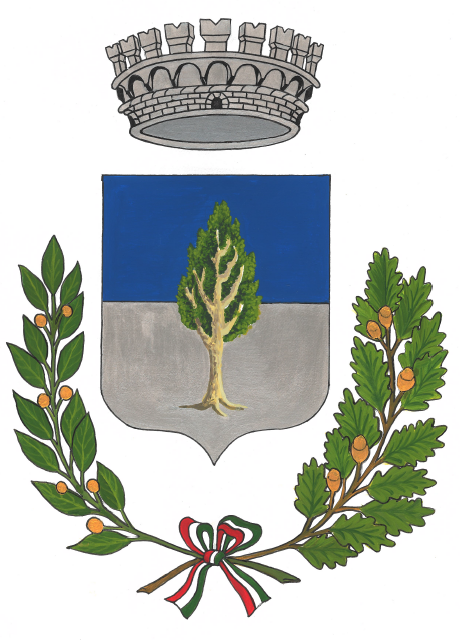 Comune di FrassinoProvincia di Cuneo Via San Rocco n. 4                  tel. 0175/976926  fax. 0175976910  e-mail certificata REFERENDUM DEL 12/06/2022VOTO DEGLI ELETTORI TEMPORANEAMENTE ALL’ESTERO PER MOTIVI DI LAVORO, STUDIO,  O CURE MEDICHE E DEI FAMIGLIARI CONVIVENTIIL SINDACOVista la Legge 6 maggio 2015, n. 52 che reca alcune modifiche alla disciplina del voto nella circoscrizione Estero per le elezioni politiche e per i Referendum di cui agli articoli 75 e 138 della Costituzione, prevedendo il voto per corrispondenza degli elettori temporaneamente all’estero per motivi di lavoro, studio o cure mediche e dei loro famigliari conviventi;Vista la circolare del Ministero dell’Interno – Dipartimento per gli Affari Interni e Territoriali – Direzione Centrale per i Servizi Elettorali – del 14/04/2022 n. 32/2022;	RENDE NOTOGli elettori italiani che per motivi di lavoro, studio o cure mediche, si trovano temporaneamente all’estero per un periodo di almeno tre mesi nel quale ricade la data di svolgimento della medesima consultazione elettorale, nonché i famigliari con loro conviventi, possono votare per corrispondenza nella circoscrizione Estero in un Paese estero in cui non sono anagraficamente residenti ai sensi della legge 27 ottobre 1988, n. 470, previa opzione valida per un’unica consultazione elettorale.L’opzione può essere formulata e fatta pervenire entro e non oltre mercoledì 11 maggio 2022.Qualora l’interessato non si trovi già all’estero al momento della domanda, la stessa è considerata validamente prodotta ove si dichiari espressamente la sua presenza all’estero per un periodo minimo di almeno tre mesi nel quale ricade la data di svolgimento della consultazione.Per quanto attiene ai contenuti e alle modalità di inoltro, la dichiarazione di opzione, redatta su carta libera e necessariamente corredata di copia di documento d’identità in corso di validità dell’elettore, deve in ogni caso contenere l’indirizzo postale estero cui va inviato il plico elettorale ed una dichiarazione attestante il possesso dei requisiti di cui al comma 1 dell’art. 4-bis Legge n. 459/01 e s.m.i, resa ai sensi degli articoli 46 e 47 del Testo Unico di cui al Decreto del Presidente della Repubblica 28 dicembre 2000, n. 445.La dichiarazione di opzione può essere inviata per posta, per telefax, per posta elettronica anche non certificata, oppure può essere recapitata a mano al Comune anche da persona diversa dall’interessato.In allegato il modello in formato PDF.Il presente avviso, in relazione al disposto dell’art. 32, comma 1, della legge 18 giugno 2009, n. 69, è inserito nel sito web istituzionale di questo Comune.Dalla Residenza comunale, lì 29/04/2022		IL SINDACOF.TO ELLENA ROBERTO